PARTICIPANTS REQUIRED FOR A PSYCHOLOGY STUDY – 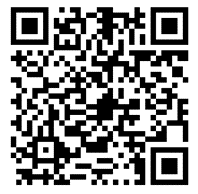 Teenagers’ use of game streaming platforms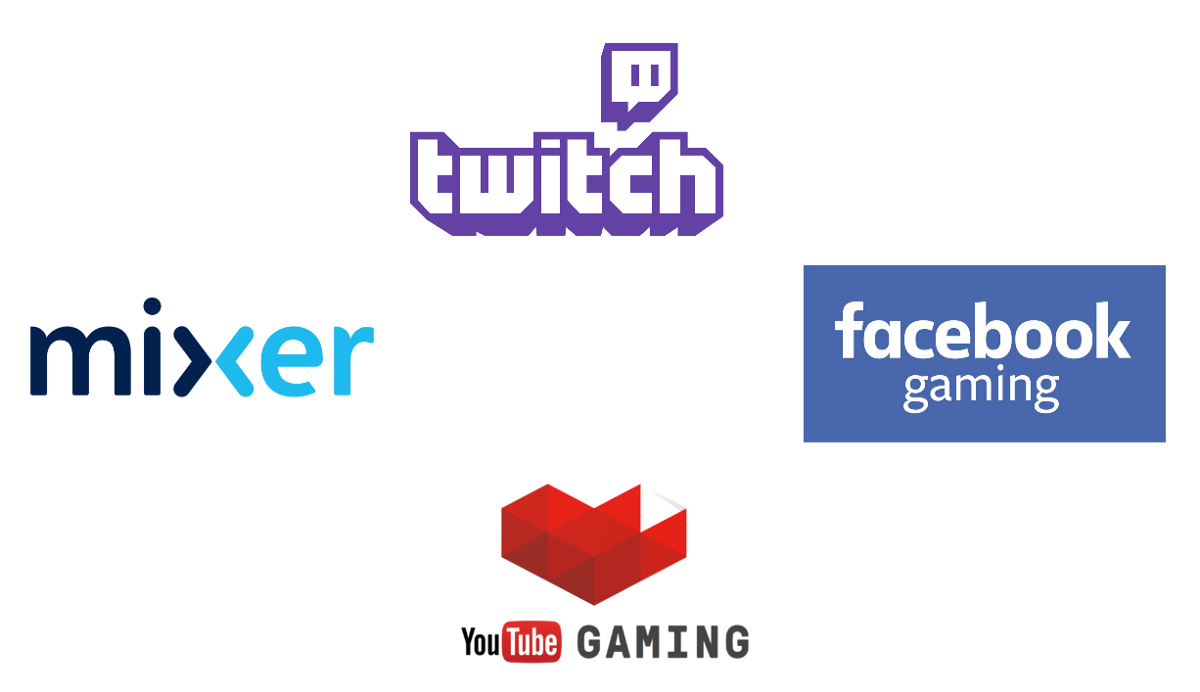 What is the purpose of the study?We are exploring teenagers’ use of game streaming platforms and the way foods and beverages are marketed to them via these platforms. We would like you to answer a short questionnaire about:your use of game streaming platforms(s)food and drink adverts you see when watching game streamswhat you think of the advertsyour videogaming habitswhat food and drink you like your height and weightTo take part, you need to:Be 13-18 years of ageUse game streaming platform(s) on a regular basis (i.e. at least once per month)Live in the UKHave no special dietary requirements (e.g. vegetarian, vegan), food allergies or intolerancesIf you are aged 13-15 years, a parent/guardian will have to give permission for you to take partPrize draw:After you have completed a follow-up questionnaire, you (or a parent/guardian on your behalf) can choose to be entered into a prize draw for an Amazon voucher (first prize of £100, second prize of £50, two third prizes of £25).If you would like to take part, please scan the QR code or follow this link: https://livpsych.eu.qualtrics.com/jfe/form/SV_9S6KGg3RuCy6DWt If you would like any further information, please email the Student Researcher (Rebecca Evans) r.k.evans@liverpool.ac.uk 